Warszawa, 02 listopada 2022 r.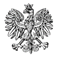 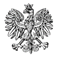 WPS-II.431.1.30.2022.MSPani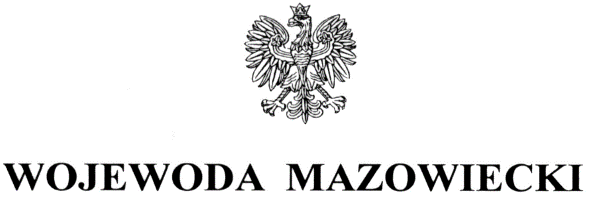 Dorota Pyszyńska Dyrektor Domu Pomocy Społecznej w Górze Kalwarii ZALECENIA POKONTROLNENa podstawie art. 127 ust. 1 w związku z art. 22 pkt 8 ustawy z dnia 12 marca 2004 r. o pomocy społecznej (Dz. U. z 2021 r. poz. 2268, z późn. zm.) oraz Rozporządzenia Ministra Rodziny i Polityki Społecznej z dnia 9 grudnia 2020 r. w sprawie nadzoru i kontroli w pomocy społecznej (Dz.U. z 2020 poz. 2285) zespół inspektorów Wydziału Polityki Społecznej Mazowieckiego Urzędu Wojewódzkiego w Warszawie w dniach 7, 8, 10, 21 i 22 lipca 2022 r.przeprowadził kontrolę kompleksową w kierowanym przez Panią Domu Pomocy SpołecznejGórze Kalwarii przy ul. Szpitalnej 1.Przedmiot kontroli obejmował ocenę jakości usług świadczonych przez dom pomocy społecznej, stanu i struktury zatrudnienia oraz zgodności zatrudnienia pracowników domu pomocy społecznej z wymaganymi kwalifikacjami, przestrzegania praw mieszkańców 
w okresie od  1 stycznia 2021 r. do dnia kontroli.Działalność skontrolowanej jednostki oceniono pozytywnie pomimo nieprawidłowości. Szczegółowy opis, ocena skontrolowanej działalności, zakres, przyczyny i skutki stwierdzonych nieprawidłowości zostały przedstawione w protokole kontroli kompleksowej  podpisanym bez zastrzeżeń przez dyrektora Domu 28 września 2022 r. Wobec przedstawionej w protokole oceny dotyczącej funkcjonowania Domu, stosownie do art. 128 ustawy z dnia 12 marca 2004 r. o pomocy społecznej w celu usunięcia stwierdzonych nieprawidłowości zwracam się o realizację następujących zaleceń pokontrolnych:Kontynuować działania mające na celu zakwaterowanie osób dorosłych somatycznie chorych i osób przewlekle psychicznie chorych w odrębnych budynkach Domu, zgodnie z art. 56a ust. 2 ustawy z dnia 12 marca 2004 r. o pomocy społecznej.Dostosować regulamin organizacyjny, regulamin mieszkańców i rady mieszkańców do obowiązujących przepisów w zakresie zgody na przebywanie mieszkańców poza terenem DPS i rezygnacji z pobytu w DPS, a także faktycznej liczby miejsc dla osób przewlekle psychicznie chorych i osób przewlekle somatycznie chorych. PouczenieZgodnie z art. 128 ustawy z dnia 12 marca 2004 r. o pomocy społecznej (Dz. U. z 2021 r. 
poz. 2268, z późn. zm. ) kontrolowana jednostka może, w terminie 7 dni od dnia otrzymania zaleceń pokontrolnych, zgłosić do nich zastrzeżenia do Wojewody Mazowieckiego za pośrednictwem Wydziału Polityki Społecznej.Zgodnie z art. 130 ust.1 ustawy z dnia 12 marca 2004 r. o pomocy społecznej, kto nie realizuje zaleceń pokontrolnych – podlega karze pieniężnej w wysokości od 500 zł do 12 000 zł.                  Z poważaniemz up. WOJEWODY MAZOWIECKIEGOKinga Jura Zastępca Dyrektora  Wydziału Polityki Społecznej Do wiadomości: Pan Ksawery Gut  Starosta Powiatu Piaseczyńskiego 